Руководство ФГССХКФотоФИОДолжность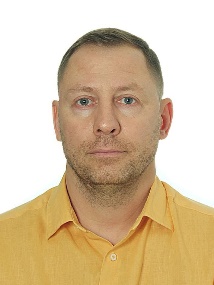 ДаниеловАлександр СергеевичПрезидент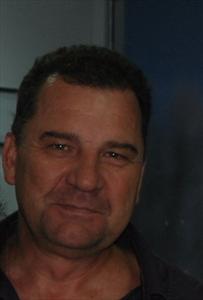 Николаев Александр МихайловичВице-президент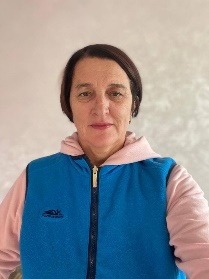 Воробьева Наталья ГеннадьевнаВице-президент, исполнительный директор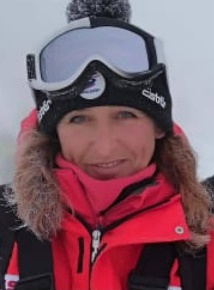 Черненко Александра ВладимировнаВице-президент, главный тренер сборных команд ХК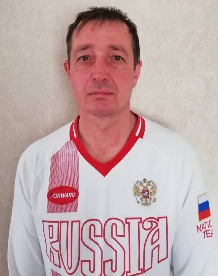 Рябица Вячеслав АлександровичТехнический директор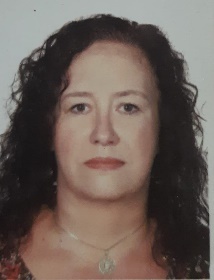 Зверева Наталья ВалерьевнаГенеральный секретарь, Председатель коллегии судей по горнолыжному спорту Хабаровского края